DISCIPLINA: DIREITO CONSTITUCIONAL COMPARADO - A SUPREMA CORTE DOS ESTADOS UNIDOS DA AMÉRICAEMENTA: Na segunda metade do século XX e início do século XXI houve uma  expansão mundial do modelo de jurisdição constitucional criado nos Estados Unidos. No mundo ocidental, quase todos os Estados, seja da tradição jurídica da Common Law, seja da Civil Law, adotaram algum modelo de jurisdição constitucional e, consequentemente, criaram tribunais ou cortes constitucionais, cuja inspiração, evidentemente, é a Suprema Corte dos Estados Unidos.  E em boa parte das democracias liberais o aparecimento ou fortalecimento da jurisdição constitucional replicou um fenômeno bastante conhecido dos norte-americanos: a judicialização da política e o ativismo judicial. O direito constitucional americano assumiu, assim, um protagonismo institucional que se manifesta, por exemplo, na "americanização do direito brasileiro", de que são exemplos evidentes a adoção de diversos institutos constitucionais típicos daquele sistema jurídico (como o standing via repercussão geral), a influência cada vez maior entre nós de doutrinadores constitucionais americanos (Ronald Dworkin, Bruce Ackerman, Alexander Bickel, Richard Posner, Mark Tushnet, Cass Sunstein, entre tantos outros) e a própria utilização de precedentes da Suprema Corte dos EUA em arestos do STF. Além do mais, as decisões da Suprema Corte dos Estados Unidos são importantes não apenas para o debate constitucional contemporâneo, mas para a própria cena política americana e internacional, como se percebe do impasse atualmente existente nos EUA para a nomeação do novo membro da Suprema Corte em substituição ao falecido juiz Antonin Scalia e também das repercussões sobre as decisões daquela corte em temas como imigração e segurança nacional.  O objetivo do curso é estudar o surgimento e desenvolvimento institucional da Suprema Corte dos Estados Unidos, através de sua evolução histórica e jurisprudencial, especialmente com o exame de suas grandes decisões paradigmáticas. HORÁRIO E LOCA DAS AULAS: quartas-feiras, das 09:00 às 12:00 horas, Faculdade de Direito da UFF, auditório 1, Rua Presidente Pedreira, 62, Ingá, Niterói.BIBLIOGRAFIA GERAL:GREENHOUSE, Linda. The U.S. Supreme Court. A Very Short Introduction. Oxford: Oxford University Press, 2012.BAUM, Lawrence. The Supreme Court.  Los Angeles: CQ Press, 11a. Ed., 2013.IRONS, Peter. A People's History of The Supreme Court. The Men and Women Whose Cases and Decisions Have Shaped Our Constitution. New York: Penguin Books, 1999.HALL, Kermit L.; ELY JR., James.  The Oxford Guide to United States Supreme Court Decisions. Second Edition, Oxford: Oxford University Press, 2009.VILE, John R. Essential Supreme Court Decisions: Summaries of Leading Cases in U.S. Constitutional Law. Lanham: Rowman &Littlefield Publishers, 2010.BEARD, Charles. A Suprema Corte e a Constituição. Rio de Janeiro: Forense, 1965.RODRIGUES, Leda Boechat. A Corte Suprema e o Direito Constitucional Americano. Rio de Janeiro: Civilização Brasileira, 2a. ed., 1992.RODRIGUES, Leda Boechat. A Corte de Warren. Rio de Janeiro: Civilização Brasileira, 1991.CRONOGRAMA, TEMÁRIO E BIBLIOGRAFIA ESPECÍFICA DAS AULASPRIMEIRA PARTE: ORIGENS E CONSOLIDAÇÃO aula 1: Marbury v. Madison (1803)NELSON, William E. Marbury v. Madison. The origins and legacy of judicial review.  Lawrence: Kansas University Press, 2000. aula 2: M'Culoch v. Maryland (1819)              Dred Scott v. Sanford (1857)KILLENBECK, Mark R. M'Culloch v. Maryland. Securing a Nation. Lawrence: University Press of Kansas, 2006.MALTZ, Earl M. Dred Scott and the Politics of Slavery. Lawrence: University Press of Kansas, 2007.SEGUNDA PARTE: RECONSTRUÇÃO E A ERA PROGRESSISTAaula 3 Slaughter Houses Cases (1873)LABBÉ, Ronald M.; LURLE, Jonathan. The Slaughterhouse Cases. Regulation, reconstruction, and the Fourteenth Amendment. Lawrence: University Press of Kansas, 2005.aula 4 In Re Turner (1867)/Texas v. White (1869)              Plessy v. Ferguson (1893)HYMAN, Harold M. The Reconstruction Justice of Salmon P. Chase. In Re Turner & Texas v. White. Lawrence: University Press of Kansas, 1997.HOFFER, Williamjames H. Plessy v. Ferguson. Race and Inequality in Jim Crow America. Lawrence: University Press of Kansas, 2012.TERCEIRA PARTE: A ERA LOCHNERaula 5 Lochner v. New York (1905)KENS, Paul. Lochner v. New York. Economic regulation on trial. Lawrence: University Press of Kansas, 1998.aula 6 Gitlow v. New York (1925); Euclid v. Amber (1926)LENDLER, Mark. Gitlow v. New York: Every Idea an Incitement. Lawrence: University Press of Kansas, 2012.WOLF, Michael A. The Zoning of America - Euclid v. Amber. Lawrence: University Press of Kansas, 2008.QUARTA PARTE: NEW DEAL E O ESFORÇO DE GUERRAaula 7 Home Building and Loan Association v. Blaisdell (1934)FLITER, John A.; HOFF, Derek S. Fighting Foreclosure. The Blaisdell Case, the contract clause, and the Great Dpression. Lawrence: University Press of Kansas, 2012.aula 8  Korematsu v. United States (1944)DANIELS, Roger. The Japanese American Cases. The rule of law in time of war. Lawrence: University Press of Kansas, 2013.QUINTA PARTE: PÓS-GUERRA E A CORTE LIBERAL DE WARRENaula 9 Brown v. Board of Education of Topeka (1954)              Cooper V. Aaron (1958)COTTROL, Robert J.; DIAMOND, Raymond T.; WARE, Leland B. Brown v. Board of Education. Caste, Culture and the Constitution. Lawrence: University Press of Kansas, 2003.FREYER, Tony A. Little Rock on Trial. Cooper v. Aaron and school desegregation. Lawrence: University Press of Kansas, 2007.aula 10 Mapp v. Ohio (1961)               Gideon v. Wainswright (1963)LONG, Carolyn N. Mapp v. Ohio. Guarding against unreasonable searches and seizures. Lawrence: University Press of Kansas, 2006.LEWIS, Anthony. Gideon's Trumpet. How one man, a poor prisioneer, took his case to the Supreme Court - and changed the law of The United States. New York: Vintage Books, 1989.aula 11 Miranda v. Arizona (1966)              Tinker v. Des Moines Independent Community School District (1969)STUART, Gary L. Miranda: The Story of America's Right to Remain Silent. Tucson: The University of Arizona Press, 2004.JOHNSON, John W. The Struggle for Student Rights. Tinker v. Des Moines and the 1960s. Lawrence: University Press of Kansas, 1997.SEXTA PARTE: A REAÇÃO CONSERVADORA: CORTE DE BURGER - REHNQUIST - ROBERTSaula 12 Roe v. Wade (1973)HULL, N.E.H.; HOFFER, Peter Charles. Roe v. Wade. The Abortion Rights Controversy in American History. Lawrence: University Press of Kansas, 2010.aula 13 Regents of the University of California v. Bakke (1978)BALL, Howard. The Bakke Case. Race, Education and Affirmative Action. Lawrence: University Press of Kansas, 2000.aula 14 Quill v. Vaco (1997)UROFSKY, Melvin I. Lethal Judgments. Assisted Suicide and Marican Law. Lawrence: University Press of Kansas, 2000.aula 15 Boy Scouts of America v. Dale (2000)ELLIS, Richard. Gay Rights, Freedom of Association and the Dale Case. Lawrence: University Press of Kansas, 2014.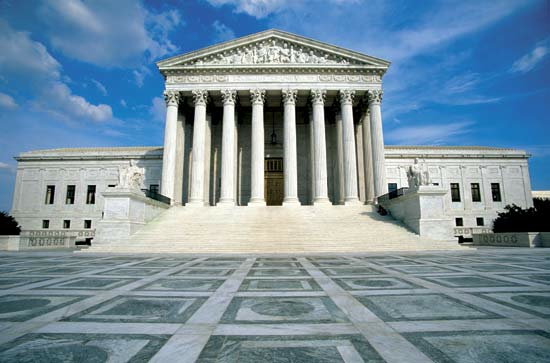 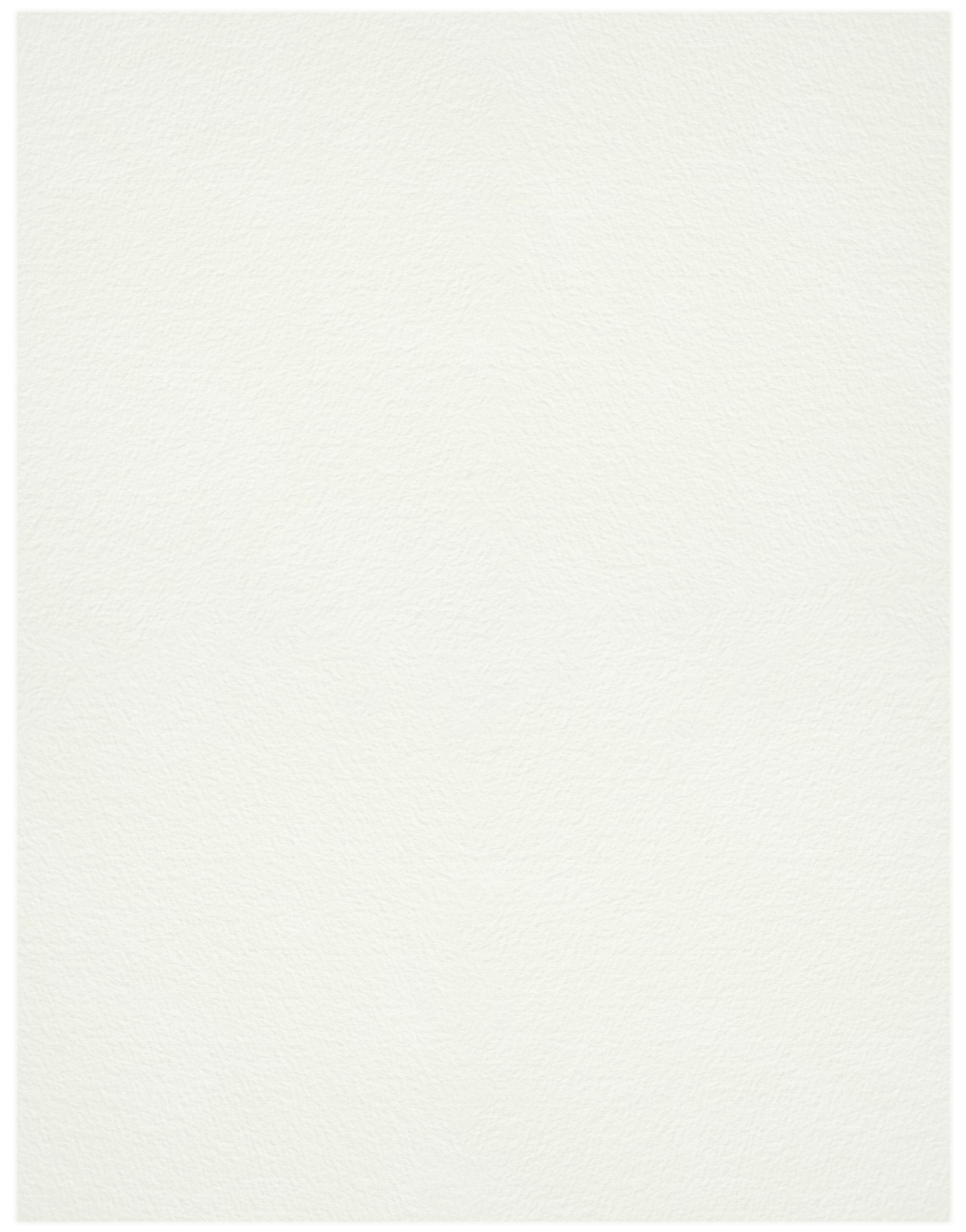 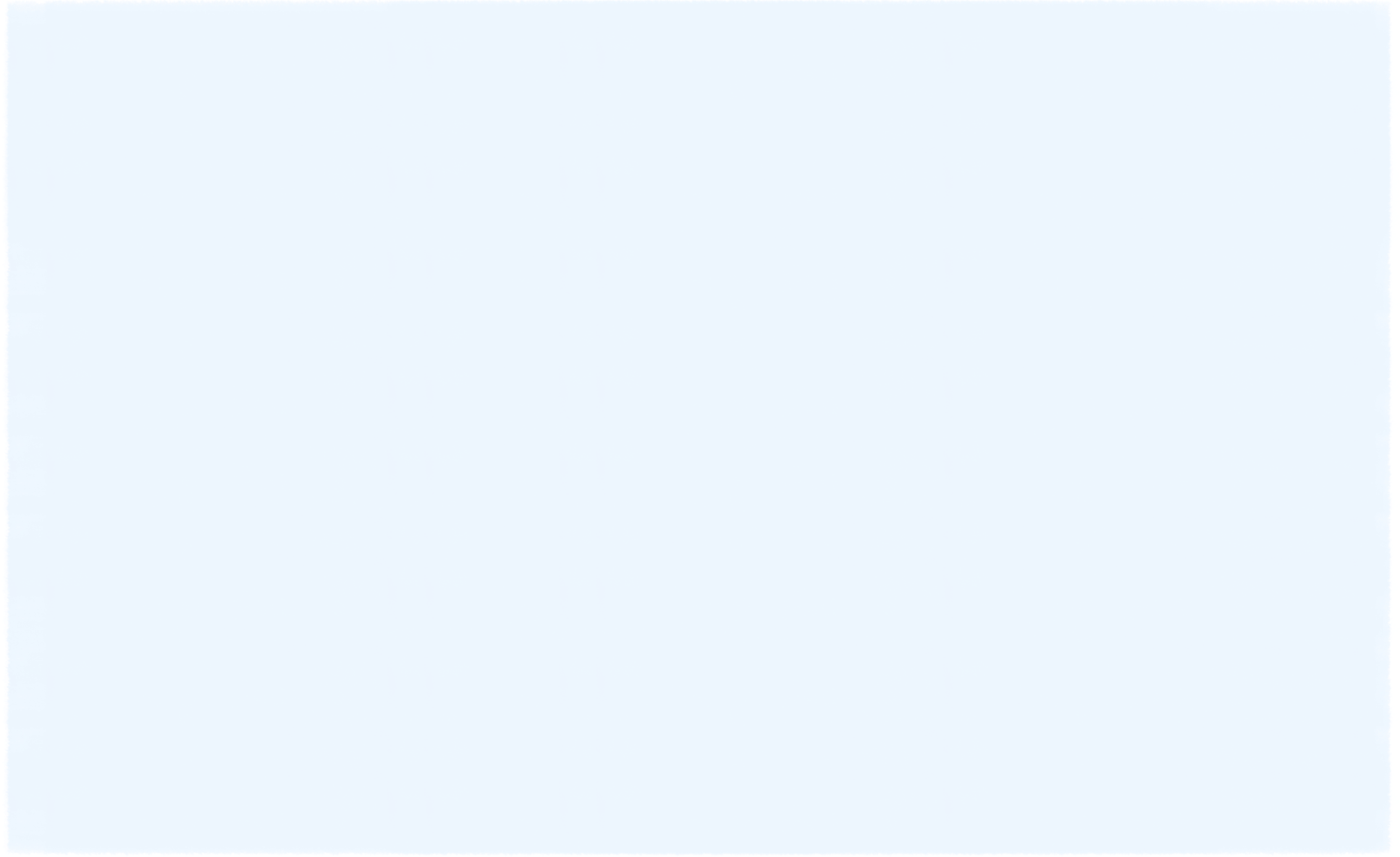 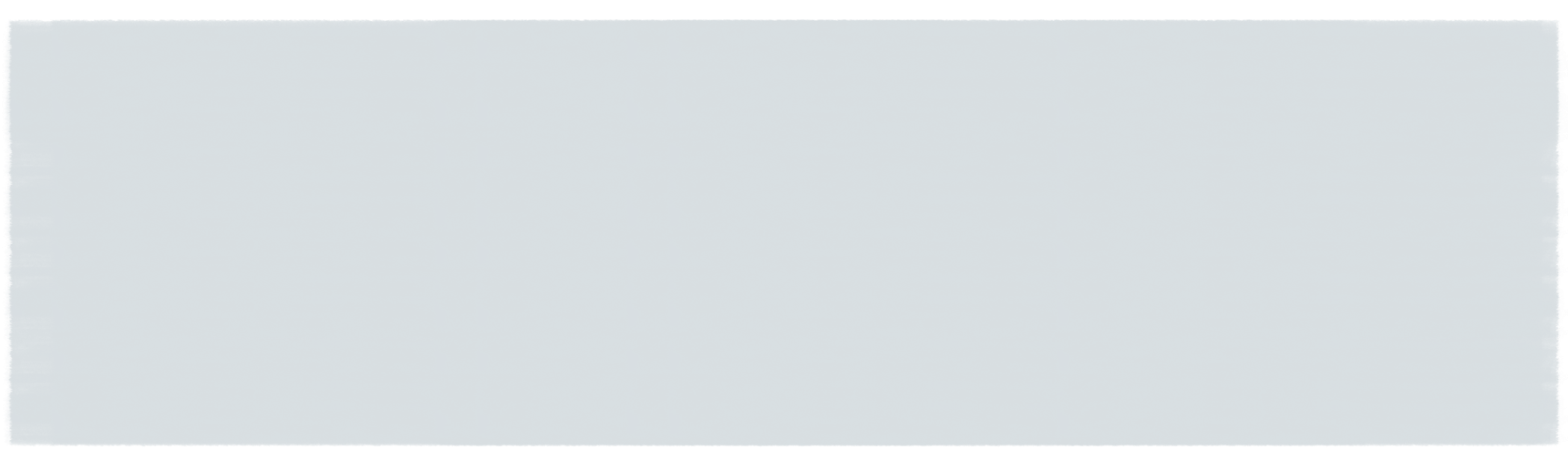 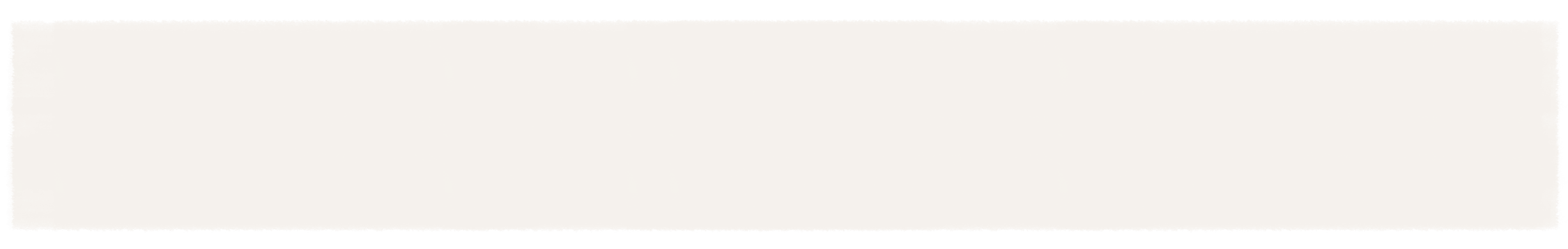 